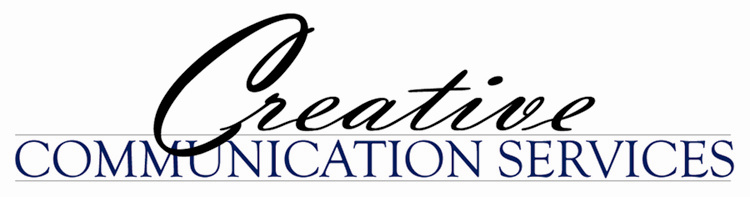 FOR IMMEDIATE RELEASE:				CONTACT:			Carla Mata 336.803.1334                                                                          		carla@creativecommunicationservices.comJOHN THOMAS FURNITURE’S NEWEST COLLECTION INTRODUCTION“ROMANTIC, CLASSIC, GRACEFUL;JOHN THOMAS FURNITURE INTRODUCES SONOMA COLLECTION” High Point —This spring High Point Market, John Thomas Furniture, Whitewood Industries’ prefinished home furnishings division, will debut their new bedroom and dining collection, SONOMA. Crafted in solid Asian Hardwood, and finished in a timeless weathered gray finish, the SONOMA collection boasts an on-trend romantic feel with classic and graceful lines. Seventeen skus make-up the bedroom and dining collection which is in-stock and ready to order. In the Bedroom, an upholstered and wood headboard and footboard is presented, as well as a solid wood panel headboard and footboard. A more simplistic, slat-style bunkbed, or twin bed, is also offered. The two-drawer accompanying nightstand features a practical pull-out shelf. The collection also offers a three-drawer nightstand, as well as a one-drawer, open base cubby-style nightstand. A five-drawer, one door chest with adjustable shelves as well as a five-drawer chest with flip top jewelry storage and mirror are available.  A seven-drawer dresser and mirror round out the collection. A five-piece bedroom suite begins at $2,199 (MSRP) Queen bed, nightstand, dresser, mirror, and chest.In the Dining room, a 40" wide by 78" long extension trestle table (96" extended) with a fashionable handle back parson’s chair fashioned in a cream-colored linen are featured. A 54.5" wide by 18" deep mixed media wood and glass server complete the look. A five-piece dining set begins at $1,299 (MSRP).Quality Characteristics include:- Solid Wood - English dovetail drawers - Full Extension Metal Ball Bearing Glides- MORE -PAGE 2: JOHN THOMAS FURNITURE’S NEWEST COLLECTION INTRODUCTIONThe Sonoma collection will debut at the company’s 215 South Main Street showroom during the High Point Market and is in-stock. About Whitewood Industries Founded in 1982 as a distributor of ready-to-finish furniture to retail stores throughout the eastern United States, Whitewood Inds. has evolved into a leading supplier of finished and unfinished furniture sold through leading retailers nationwide as well as designing and manufacturing for the hospitality and contract furniture industry.ADDITIONAL HIGH-RESOLUTION IMAGES AVAILABLE UPON REQUESTFOR QUESTIONS ABOUT THIS PRESS RELEASE, PLEASE CONTACT CARLA MATA 336-803-1334Today, its four divisions include: Whitewood Ready-To-Finish (unfinished furniture), John Thomas Furniture (casual dining and custom finish programs), International Concepts (a supplier to specialty retailers) and Custom Contract Furnishings (designer/manufacturer contract upholstery). Whitewood is headquartered in Thomasville, N.C., where it employs 300 workers and has manufacturing, warehousing, corporate office and showroom facilities totaling 578,000 square feet. For more information, visit www.whitewoodfurniture.com.# # #